HymnIn Tenderness He sought mePiano Sheet MusicGuitar Sheet Music
聖歌妙爱找我鋼琴樂譜簡譜吉他樂譜
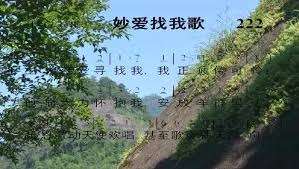 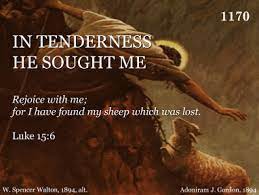 風火網頁 Webpage: https://www.feng-huo.ch/Date:  October 2, 2021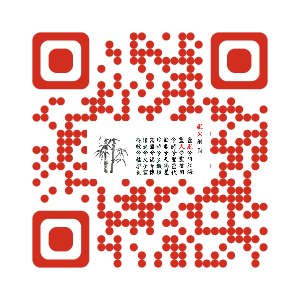 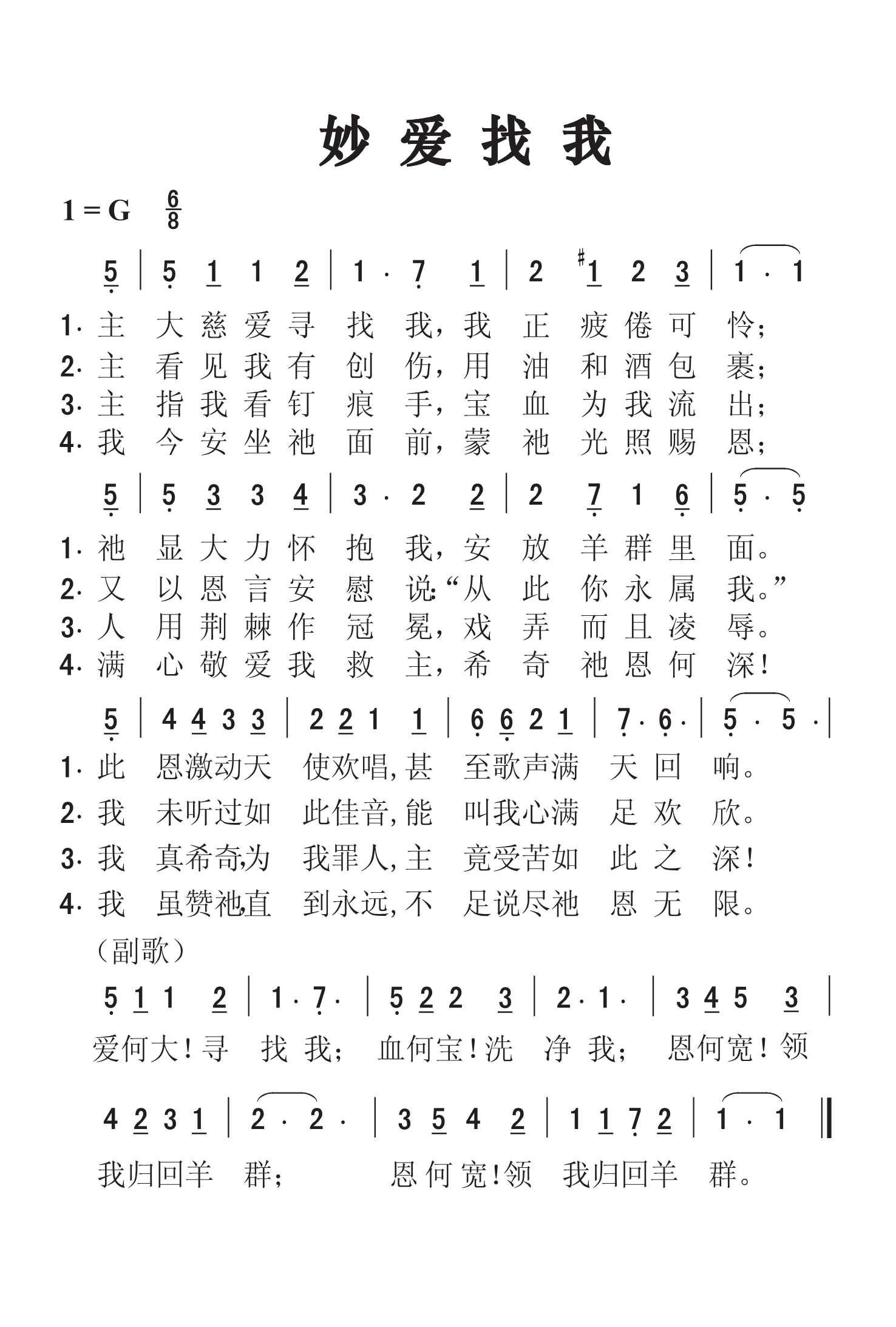 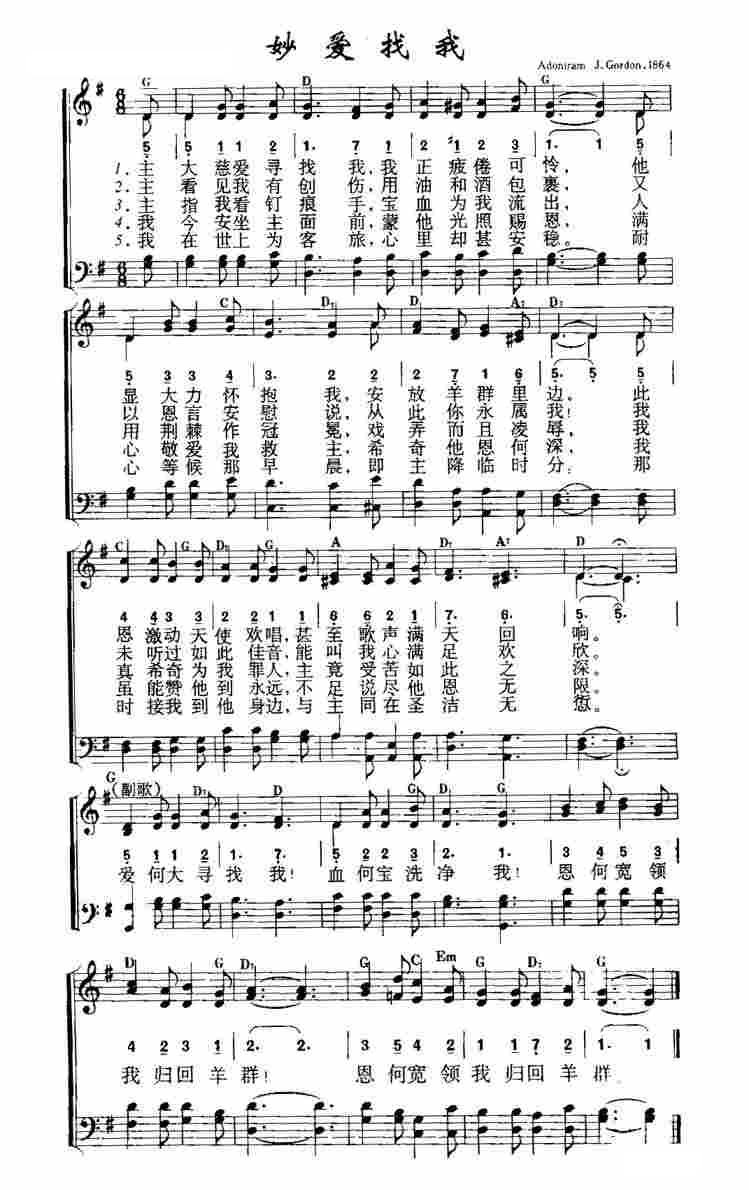 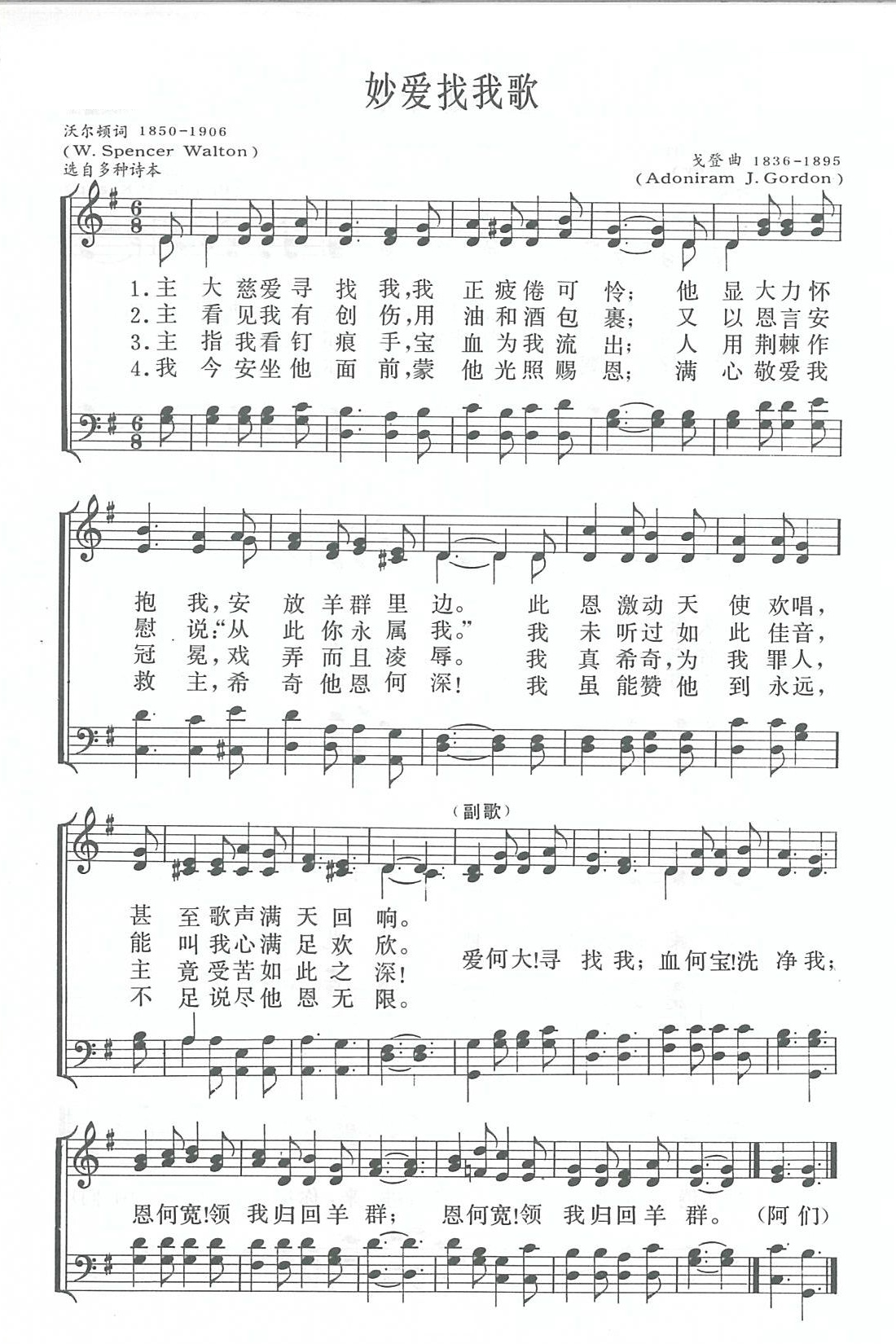 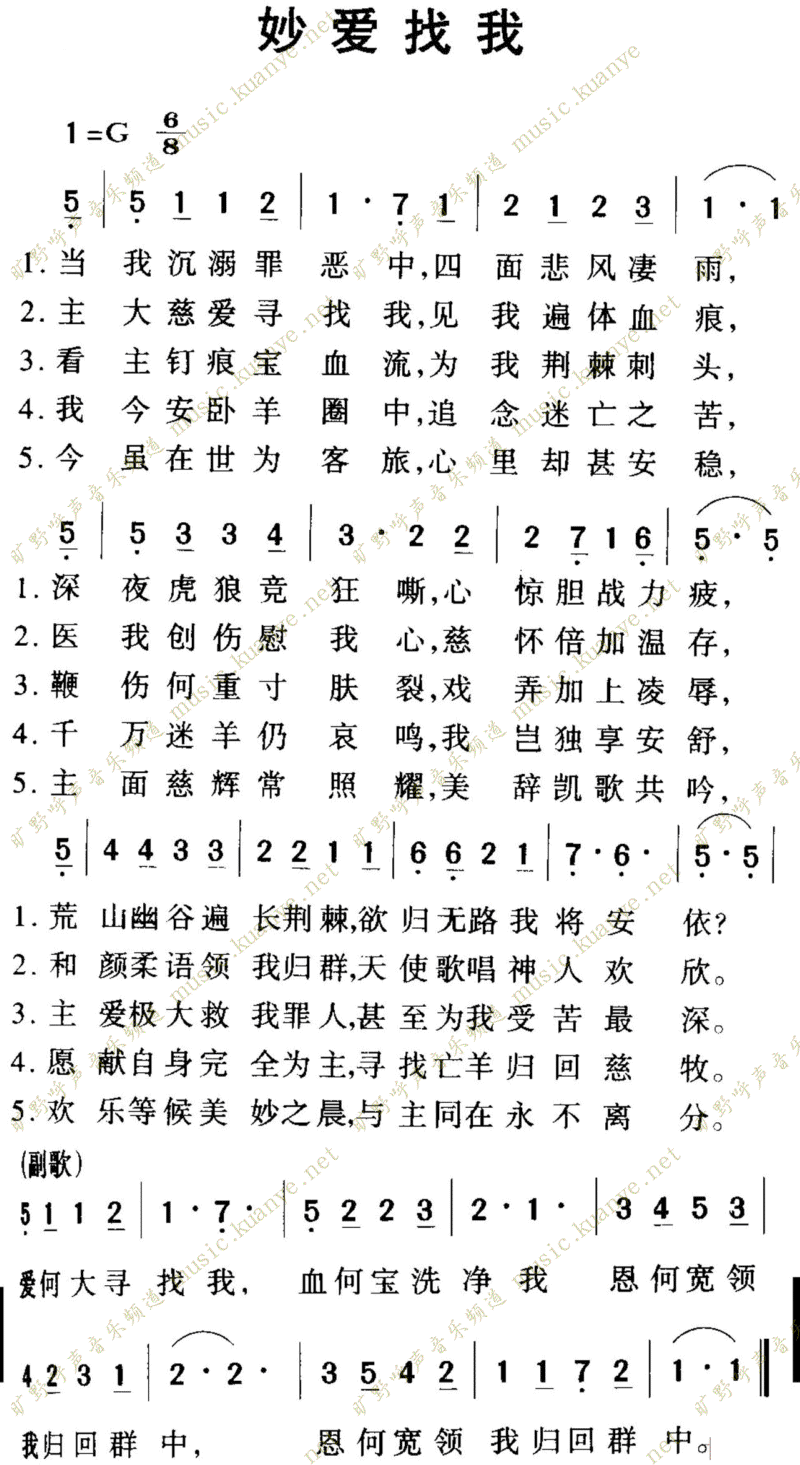 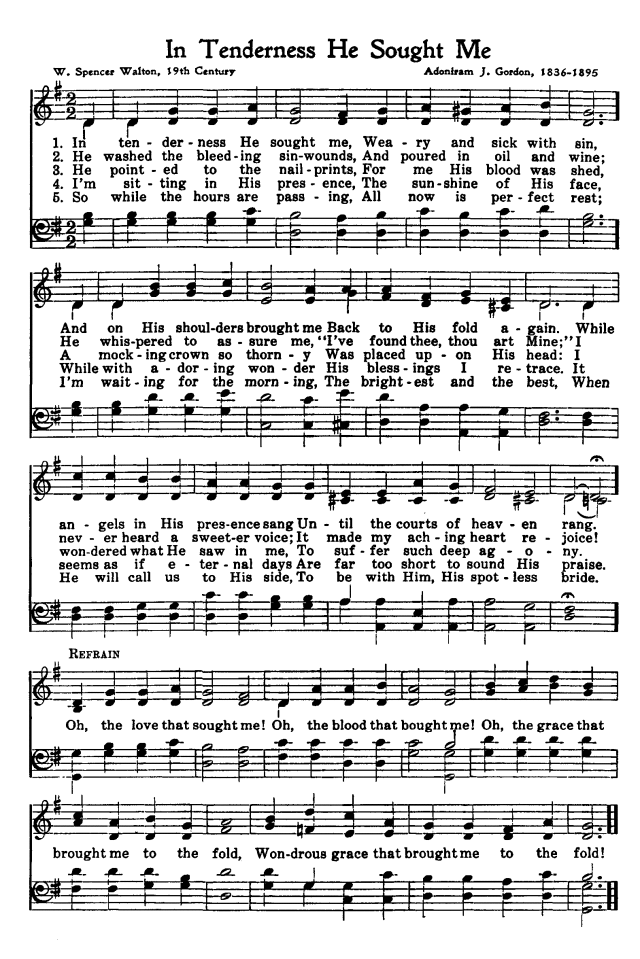 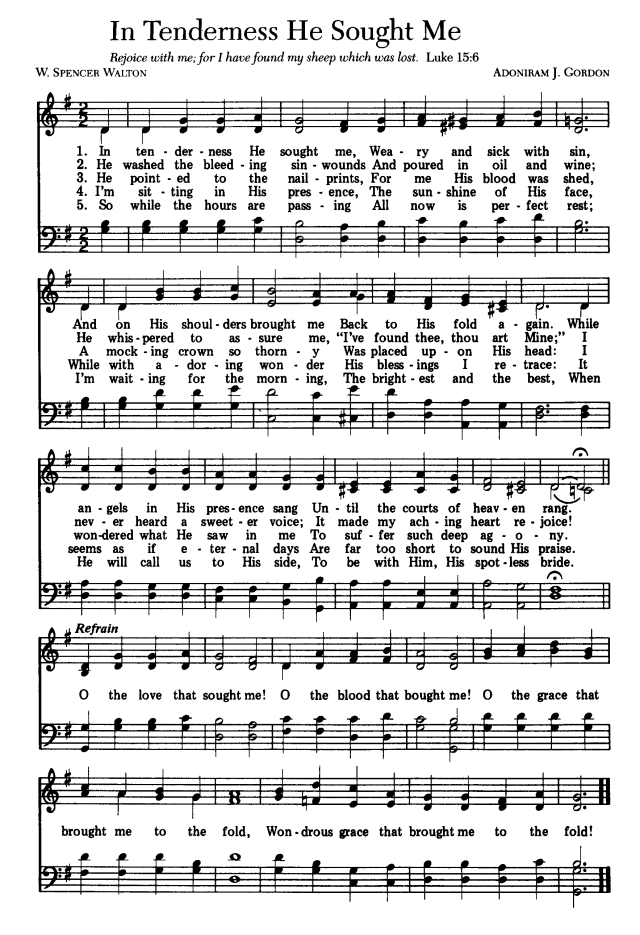 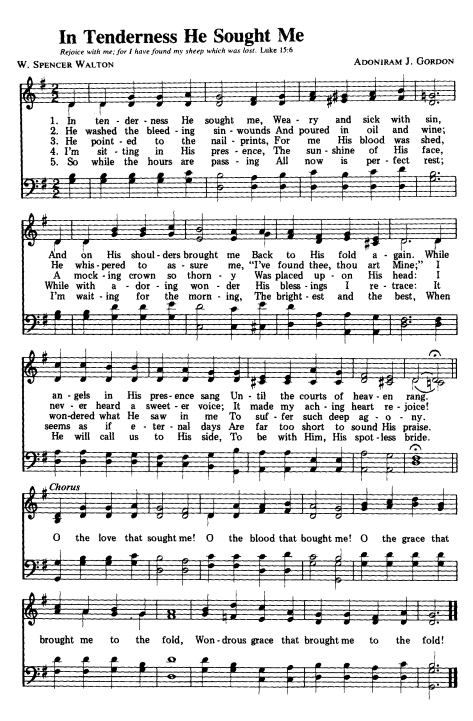 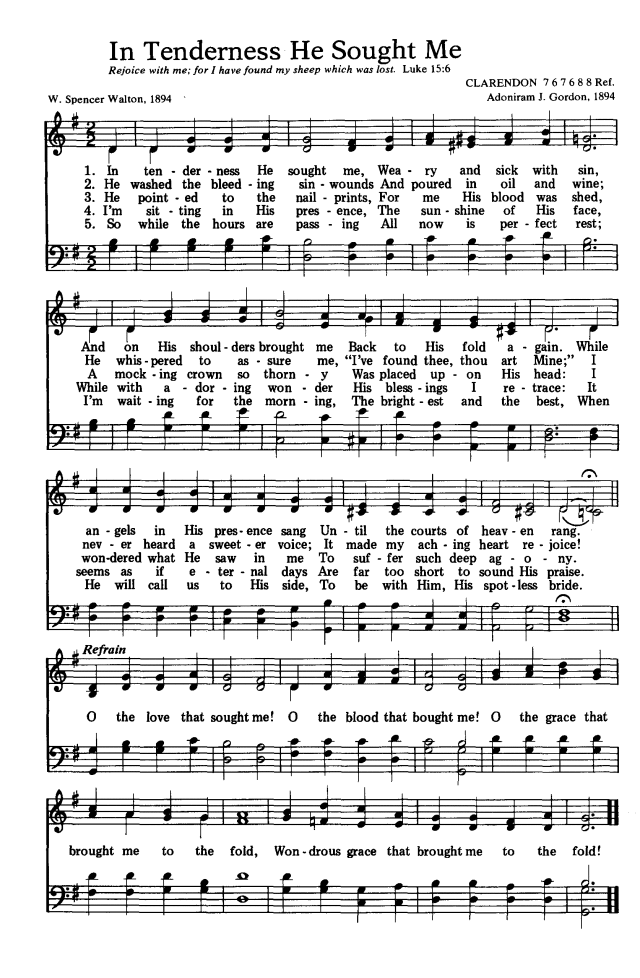 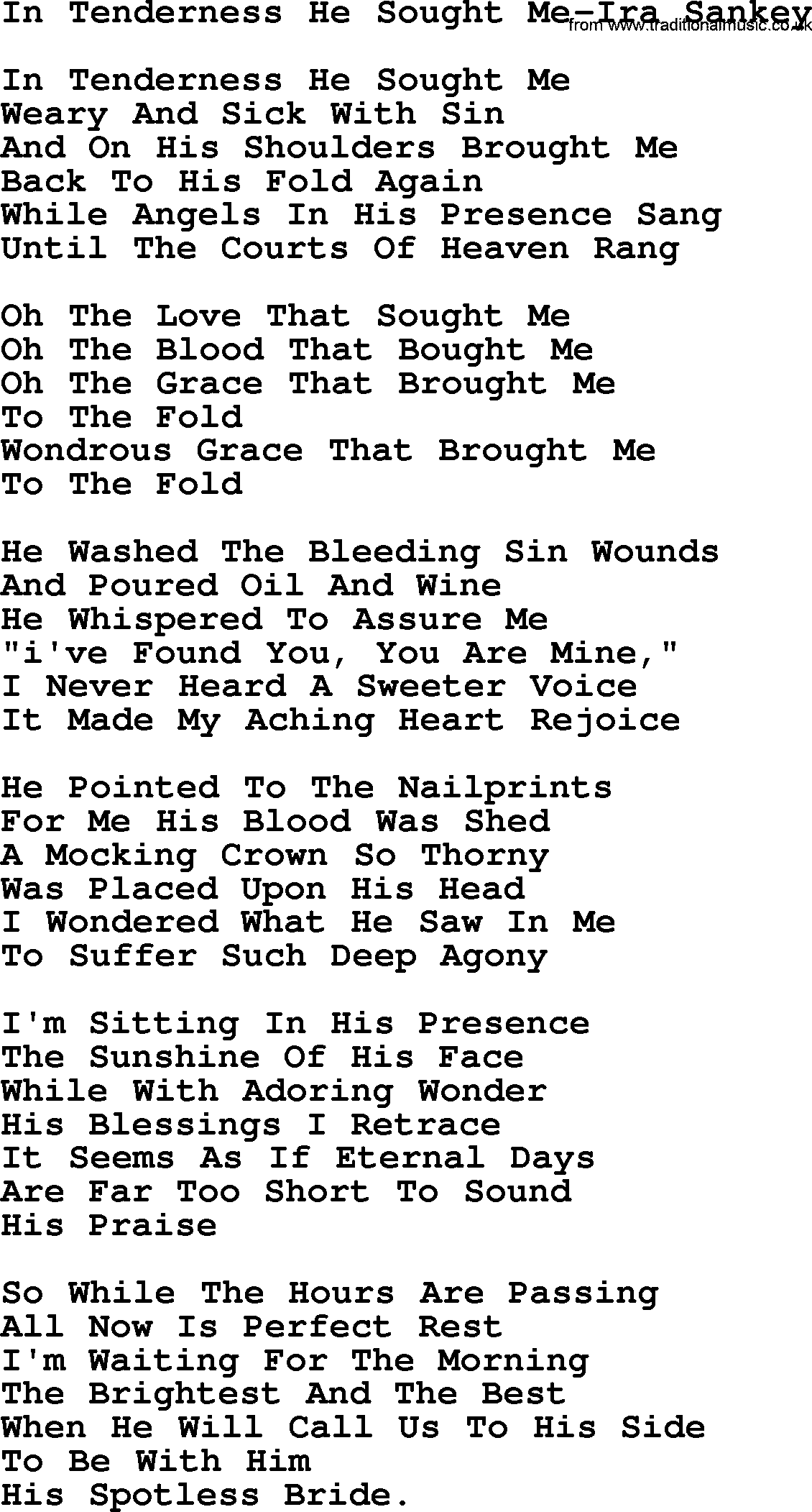 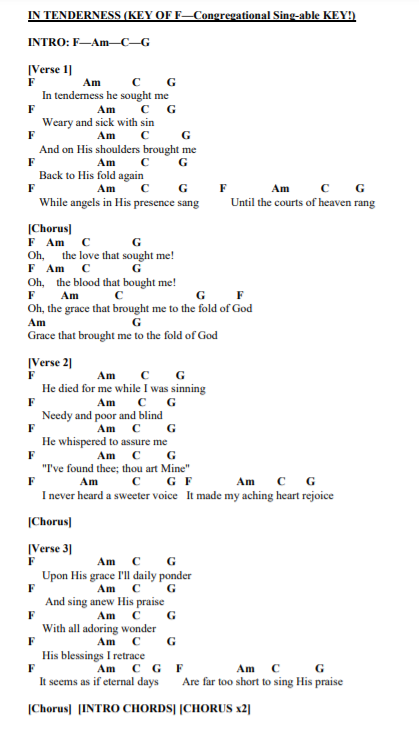 